+* 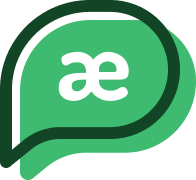 Choose the word which different underlined sound.	1.	A. repair	B. share	C. fear	D. spare	2.	A. without	B. together	C. bath	D. leather	3.	A. volunteer	B. nightmare	C. clear	D. cheerful	4.	A. borrow	B. close	C. work	D. cold	5.	A. breath	B. father	C. ninth	D. thrill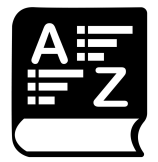 Exercise 1. Choose the odd one out.	1.	A. skipping rope	B. hide and seek	C. puzzle	D. skate boarding	2.	A. boring	B. laughing	C. interesting	D. surprising	3.	A. New York	B. Rome	C. England	D. Kuala Lumpur	4.	A. remote control	B. screen	C. channel	D. sport	5.	A. Pyramid of Giza	B. landmark	D. Ha Long Bay	D. Big Ben towerExercise 2. Circle the correct picture and write the words.Exercise 3. Choose the best answer A, B, C or D.	1.	He likes playing basketball ..................... it is so funny.	A. so	B. because	C. but	D. although	2.	..................... will be the winner in this sport competition?	A. Who	B. What	C. Why	D. When	3.	He ..................... out with his friends last week.	A. go	B. goes	C. went	D. going	4.	He ..................... as a new reporter since he ..................... from Boston university.	A. worked / graduated	C. works/ graduates	B. has worked/ graduated	D. worked/ has graduated	5.	Do Son is ..................... beach in Hai Phong.	A. the more beautiful	C. the most beautiful	B. more beautiful	D. most beautiful	6.	This is the first time we ..................... Eiffel Tower in Paris.	A. visit	B. has visited	C. have visited	D. visited	7.	My father likes watching TV ..................... he spends most of his time in the evening watching his favourite programmes.	A. so	B. because	C. and	D. but	8.	Please ..................... up, we are going to be late for school again.	A. to hurry	B. hurries	C. hurry	D. hurrying	9.	A long film which is broadcast in short parts is a .....................		A. audience	B. a film producer	C. TV series	D. cartoon	10.	A person who hosts an event is a .....................  	A. actor	B. MC	C. comedian	D. reporterExercise 4. Find and correct the mistakes in the following sentences.	1.	Albert Park is a relaxed and interesting place to spend the day.			A	B	C	D	2.	This is the most wonderful weather I have experience this week.			A	B	C	D	3.	He is going to take an umbrella but it is raining heavily outside.			A	   B	    C	     D	4.	She is the most happy woman in the world.			A	B	C	D	5.	Skiing, skating and karate are my favourite games.			A	B	C	    DExercise 5. Put the correct form of the words.	1.	We often go to the national park for ............................	(entertain)	2.	Cartoon is loved by ............................	(teen)	3.	Did you join the sport ............................ last week?	(compete)	4.	He plays tennis every day. He plays for a famous team. He is	(sport)		a ............................ man.	5.	This river has been ............................	(pollute)	6.	I have never seen such a ............................film.	(bore)	7.	He is a famous tennis ............................	(play) 	8.	This is the first time I have met such a ............................ girl.	(friend)	9.	There are a lot of high ............................ in this city.	(build)	10.	Have you ever visited such a ............................ village?	(peace)	5.	There are five bridge across Han River in Da Nang.			 A	 B	   C	     D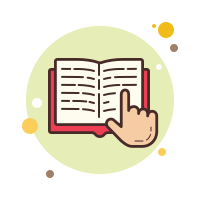 Exercies 1. Read and fill in the blanks.	Tom: Hi there.	Ben: Hello Tom. Did you enjoy your holiday?	Tom: Yes, It (1. be) ...................... great. I (2. visit) ...................... many interesting places, but I (3. not have) ...................... much time to buy souvenirs. I (4. go) ...................... to the beach and (5. sunbathe) ...................... at weekend. How about your trip to England?	Ben: Oh, It (6. not be) ...................... so good.	Tom: Really? What (7. do) ...................... you do there?	Ben: I (8. get) ...................... sick, so I (9. stay) ...................... in the hotel and (10. watch) ...................... a football match.	1.	A. was	B. were	C. is	D. be	2.	A. visit	B. was visit	C. visited	D. has visited	3.	A. don’t have	B. didn’t have	C. not had	D. didn’t has	4.	A. go	B. was go	C. went	D. goes	5.	A. sunbathed	B. did sunbathe	C. don’t sunbathe	D. was sunbathe	6.	A. wasn’t	B. weren’t	C. am not	D. not was	7.	A. do	B. done	C. doing	D. did	8.	A. got	B. have got	C. was get	D. to get	9.	A. staying	B. stayed	C. to stay	D. did stay	10.	A. watched	B. watching	C. to watch	D. has watchedExercise 2. Fill in each blank with one, two or three words to complete the following sentences.Television watching influences children a lot. American children often spend from three to four hours a day watching TV. Some of them spend more time watching television than studying in the classroom. While television can entertain and inform our children of news and real knowledge, it may also influence them in bad ways. Time spent on watching television takes away their important activities such as reading books, playing outdoor sports, doing homework, having family gatherings and developing social skills. Children can also learn incorrect or inappropriate information from television. If children watch TV a lot, they may have lower grades at school, read fewer books and do less exercise or even be overweight.1.	Children in the USA often spend from ............................... hours a day watching TV.2.	Television can ............................... and provide information for children.3.	Watching TV can take time away from ............................... activities for children.4.	Kids can learn incorrect and unsuitable ............................... on TV.5.	Watching TV a lot may make students have ............................... marks at school.Exercise 3. Read the passage and write TRUE (T) or FALSE (F) into the blank.Yazan likes outdoor sports. He can play volleyball, tennis and badminton. He enjoys swimming and jogging in the morning. He likes summer because he can go swimming every day. He doesn’t like winter because it is very cold. He likes spring when there are a lot of flowers in the garden, but he thinks fall is the best season because the weather is fine and people can play any sports they like.1.	Yazan can’t play badminton.		2.	He doesn’t like jogging in the morning.		3.	There are many flowers in the spring.		4.	The fall season is the best of all.		5.	He likes three seasons in a year.		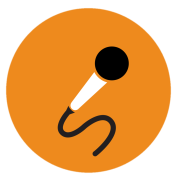 Exercise 1. Tell your friend about one the cities that you know well.	You should base on some suggestions below:	- What city is it?	- Where is it?	- What are the main features of this city?	- Is there any things special about this city?Exercise 2. What makes a city a wonderful place for living? Tell your friend about your ideas.	You should think about some aspects below:	- Environment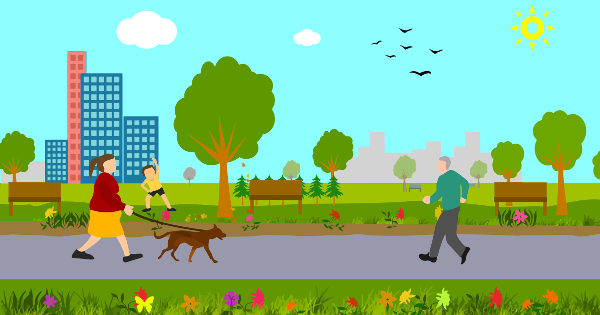 	- People	- Transportation	- Entertainment	-  Food	- Cost of living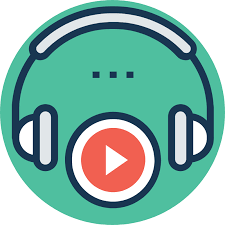  Exercise 1. You are going to hear a TV program schedule. When are the programs on the TV? Put a tick in the correct column.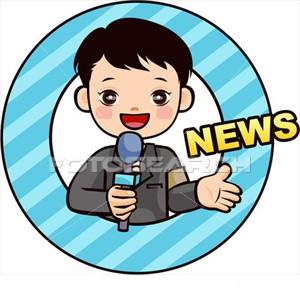 	Exercise 2. Listen again and fill in the column with the time of each program.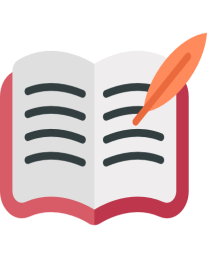 Exercise 1. Reorder the following words to make meaningful sentences.	1.	cities/ the/ is/ Da Nang/ famous/ one/ of/ in/ most/ Vietnam.	2.	much/ Tokyo/ cities/ is/ expensive/ than/ more/ other/ in/ a/ the/ city/ world.	3.	game/ I/ didn’t/ show/ watch/ was/ that/ not/ because/ interesting/ it.	4.	most/ this/ is/ ever/ delicious/ the/ have/ food/ that/ I/ tasted.	5.	cheapest/ although/ it/ we/ was/ the/ buy/ carpet/ didn’t/ it.Exercise 2. Rewrite the following sentences based on the given words.	1.	She began to learn to swim last week.	→	She has 		2.	I didn’t have any class yesterday, so I played sports.	→	Because 		3.	She is short, but she still plays basketball.	→	Although 		4.	I have never been to Da Lat before.	→	This is the first time 		5.	For me, no kinds of sports are more interesting than football.	→	For me, football 	Exercise 3. Write a paragraph (80-100 words) to tell about the most popular kind of sports in your school.	- What kind of sports is it?	- How to play/do it?	+ You play/do it alone or in a team?	+ How many players are there in the team?	+ How can you get scores?	- When do people often play/ do it?	- Why is it so popular in your school?	- Do you like it?ĐÁP ÁN CHI TIẾT+* A  PHONETICS	1. C	2. C	3. B	4. C	5. BB  VOCABULARY AND GRAMMARI	1. D	2. B	3. C	4. D	5. BII.	1. c. swimming	2. a. remote control	3. b. running	4. b. game show	5. a. palaceIII.	1. B	2. A	3. C	4. B	5. C	6. C	7. A	8. C	9. C	10. BIV.	1. B. (relaxing)	2. C. (experienced)	3. C. (because)	4. B. (happiest)	5. D. (sports)V.	1. entertainment	2. teenagers		3. competition	4. sporty		5. polluted	6. boring		7. player	8. friendly		9. buildings	10. peaceful	 C  READINGI.	1. A	2. C	3. B	4. C	5. A	6. A	7. D	8. A	9. B	10. AII.	1. three to four	2. entertain		3. their important	4. information	5. lower	III.	1. F	2. F	3. T	4. T	5. T E  LISTENINGI.II.Listening transcript:	Welcome to our VTV channel. Today, there are a lot of interesting programs that you can enjoy. “The news” is on at 7:30 am and 5:00 pm. “Master chef” is on at 8:00 pm but “Master chef Junior” is on at 9:00 am. “Who wants to be a millionaire” is on at 2:45 pm. Right after that, at 3:30 pm, it comes to “The best singing voice, season 3”. This program is shown again at 11:15 p.m. But the most special one must be “Miss Universe” at 9:0 pm. They are all good programs. Make sure you don’t miss them. F  WRITINGI.1.	Da Nang is one of the most famous cities in Vietnam.2.	Tokyo is a much more expensive city than other cities in the world.3.	I didn’t watch that game show because it was not interesting.4.	This is the most delicious food that I have ever tasted.5.	Although it was the cheapest carpet, we didn’t buy it.II.1.	She has learnt to swim since last week.2.	Because I didn’t have any class yesterday, I played sports.3.	Although she is short, she still plays basketball.4. This is the first time I have ever been to Da Lat.5. For me, football is the most interesting kind of sports.1.	On Sunday, the kids always go ......................... with their friends.1.	On Sunday, the kids always go ......................... with their friends.1.	On Sunday, the kids always go ......................... with their friends.a. 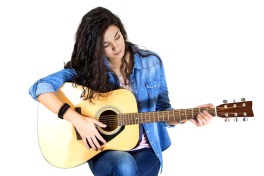 b.  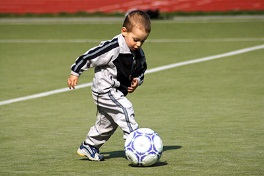 c.  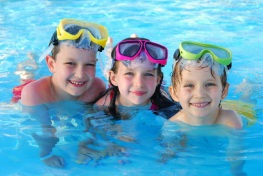 2.	We use a ......................... to change the channels when watching TV.2.	We use a ......................... to change the channels when watching TV.2.	We use a ......................... to change the channels when watching TV.a.       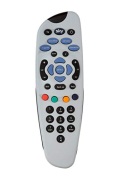 b.       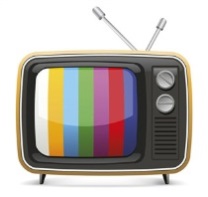 c.       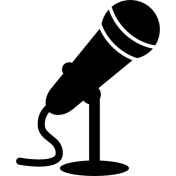 3. 	......................... is my favourite sport.3. 	......................... is my favourite sport.3. 	......................... is my favourite sport.a. 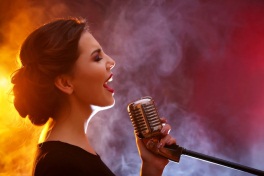 b.          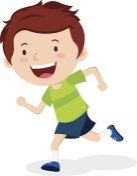 c.  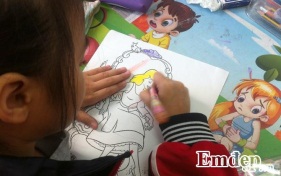 4. 	“Who is a millionaire?” is a ......................... on TV.4. 	“Who is a millionaire?” is a ......................... on TV.4. 	“Who is a millionaire?” is a ......................... on TV.a. 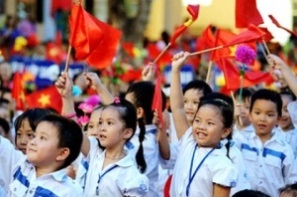 b.        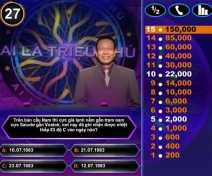 c.  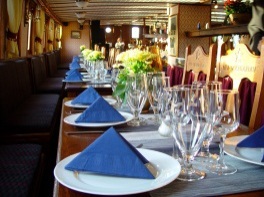 5. 	......................... is a place where the prince and princess live.5. 	......................... is a place where the prince and princess live.5. 	......................... is a place where the prince and princess live.a.      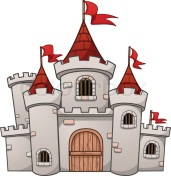 b.        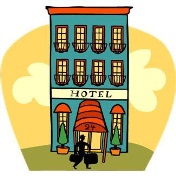 c.      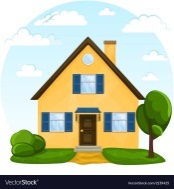 In the morningIn the afternoonIn the eveningThe newsMaster ChefMaster Chef JuniorWho wants to be a millionaireThe best singing voice, season 3Miss UniverseTimeThe news.................... and ....................	Master Chef8 p.m.Master Chef Junior......................Who wants to be a millionaire......................The best singing voice, season 33:30 p.m. and 11:15 p.m.Miss Universe......................In the morningIn the afternoonIn the eveningThe newsMaster ChefMaster Chef JuniorWho wants to be a millionaireThe best singing voice, season 3Miss UniverseTimeThe news7: 30 a.m and 5:00 p.mMaster Chef8:00 p.mMaster Chef Junior9:00 a.mWho wants to be a millionaire2:45 p.mThe best singing voice, season 33:30 p.m and 11:15 p.mMiss Universe9:00 p.m